СОВЕТ  ДЕПУТАТОВСЕЛЬСКОГО  ПОСЕЛЕНИЯ  ДЕМШИНСКИЙ  СЕЛЬСОВЕТ Добринского  муниципального  района Липецкой областиРоссийской Федерации42-я сессия  VI-го созываРЕШЕНИЕ22.12.2023г.                              с. Демшинка	                               № 154-рсО внесении изменений в Положение "О социальных гарантиях выборных должностных лиц сельского поселения Демшинский сельсовет Добринского муниципального района Липецкой области "          Рассмотрев внесенный Главой администрации сельского поселения Демшинский сельсовет проект "Положения "О социальных гарантиях выборных должностных лиц сельского поселения Демшинский сельсовет Добринского муниципального района Липецкой области ", руководствуясь  Уставом сельского поселения Демшинский сельсовет, учитывая решения постоянной комиссии по экономике, бюджету, муниципальной собственности и социальным вопросам, Совет депутатов сельского поселенияРЕШИЛ:1. Принять изменения в "Положение "О социальных гарантиях выборных должностных лиц сельского поселения Демшинский сельсовет Добринского муниципального района Липецкой области " (принятое решением № 115-рс от 17.01.2023г.) (прилагаются).2. Направить указанный нормативный правовой акт главе сельского поселения для подписания и официального обнародования.3. Настоящее решение вступает в силу со дня его официального обнародования и распространяется на правоотношения возникшие с 01.10.2023 года.Председатель Совета депутатов сельского поселения Демшинский сельсовет                                                              М.В. БобковПриняты решением Совета депутатов сельского поселения Демшинский сельсовет№ 154  -рс от 22.12.2023г.Изменения в Положение «О социальных гарантиях выборных должностных лиц сельского поселения Демшинский сельсовет Добринского муниципального района Липецкой области»Внести в Положение «О социальных гарантиях выборных должностных лиц сельского поселения Демшинский сельсовет Добринского муниципального района Липецкой области» (принятое решением № 115-рс от 17.01.2023г.) следующие изменения:Приложение к "Положению "О социальных гарантиях выборных должностных лиц сельского поселения Демшинский сельсовет Липецкой области" изложить в следующей редакции:«Приложение к "Положению "О социальных гарантиях выборных должностных лиц сельского поселения Демшинский сельсоветЛипецкой области"Размеры ежемесячного денежного вознаграждения и ежемесячного денежного поощрения выборных должностных лиц местного самоуправления, осуществляющих свои полномочия на постоянной основе В соответствии с делением на группы по оплате труда муниципальных образований, расположенных на территории Липецкой области в зависимости от численности наличного населения, проживающего на территории конкретного муниципального образования, Постановлением Правительства Липецкой области от 25.08.2022 N 124 "О нормативах формирования расходов на оплату труда депутатов, выборных должностных лиц местного самоуправления, осуществляющих свои полномочия на постоянной основе, должностных лиц контрольно-счетного органа муниципального образования муниципальных служащих Липецкой области", сельское поселение Демшинский сельсовет относится к восьмой группе с численностью населения до 999 человек включительно.»Глава сельского поселения Демшинский сельсовет                                                  Н.А.Глотова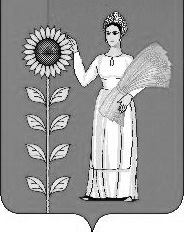 Группа по оплате трудаЕжемесячное денежное вознаграждение (рубли)Ежемесячное денежное поощрение (в процентах от ежемесячного денежного вознаграждения) 82508250